Познавательное развитие детей старшего дошкольного возрастаПознавательное развитие предполагает познавательную активность дошкольника. А чтобы поддержать познавательную активность, необходимо опираться на познавательный интерес детей.Познавательный интерес — избирательная направленность на познание предметов, явлений, событий окружающего мира, активизирующая психические процессы и деятельность человека, его познавательные возможности.Главными критериями будут являться новизна, необычность, неожиданность, несоответствие прежним представлениям. Познавательный интерес состоит из следующих взаимосвязанных процессов:- Интеллектуальные — логические действия и операции (анализ, синтез, обобщение, сравнение), доказательства;- Эмоциональные — переживание успеха, радости познания, гордости за свои достижения, удовлетворение деятельностью;- Регулятивные — волевые устремления, целенаправленность, настойчивость, внимание, принятие решений;- Творческие — воображение, создание новых моделей, образов.Для формирования и развития познавательного интереса следует:- Развивать творческие способности детей, создавать для этого условия,- Укреплять в каждом ребенке веру в свои силы, поощрять его, не ослаблять его интереса недоверием, негативными оценками;- Развивать у детей чувство собственного достоинства.В подготовительной к школе группе прошли обучающие занятия, направленные на познавательное развитие дошкольников. В процессе занятий дети решали проблемные ситуации, помогая Машеньке добраться до своего домика с помощью ТИКО - конструктора. После сильного урагана, дети расселяли каждого животного в свою среду обитания, используя при этом наглядный материал: снег, песок, трава, лед. В завершении ребята помогли Незнайке научиться считать,  используя  специальные развивающие счеты. Все занятия были увлекательными и интересными. Непосредственно-образовательная деятельность«Волшебная тропинка к домику Машеньки»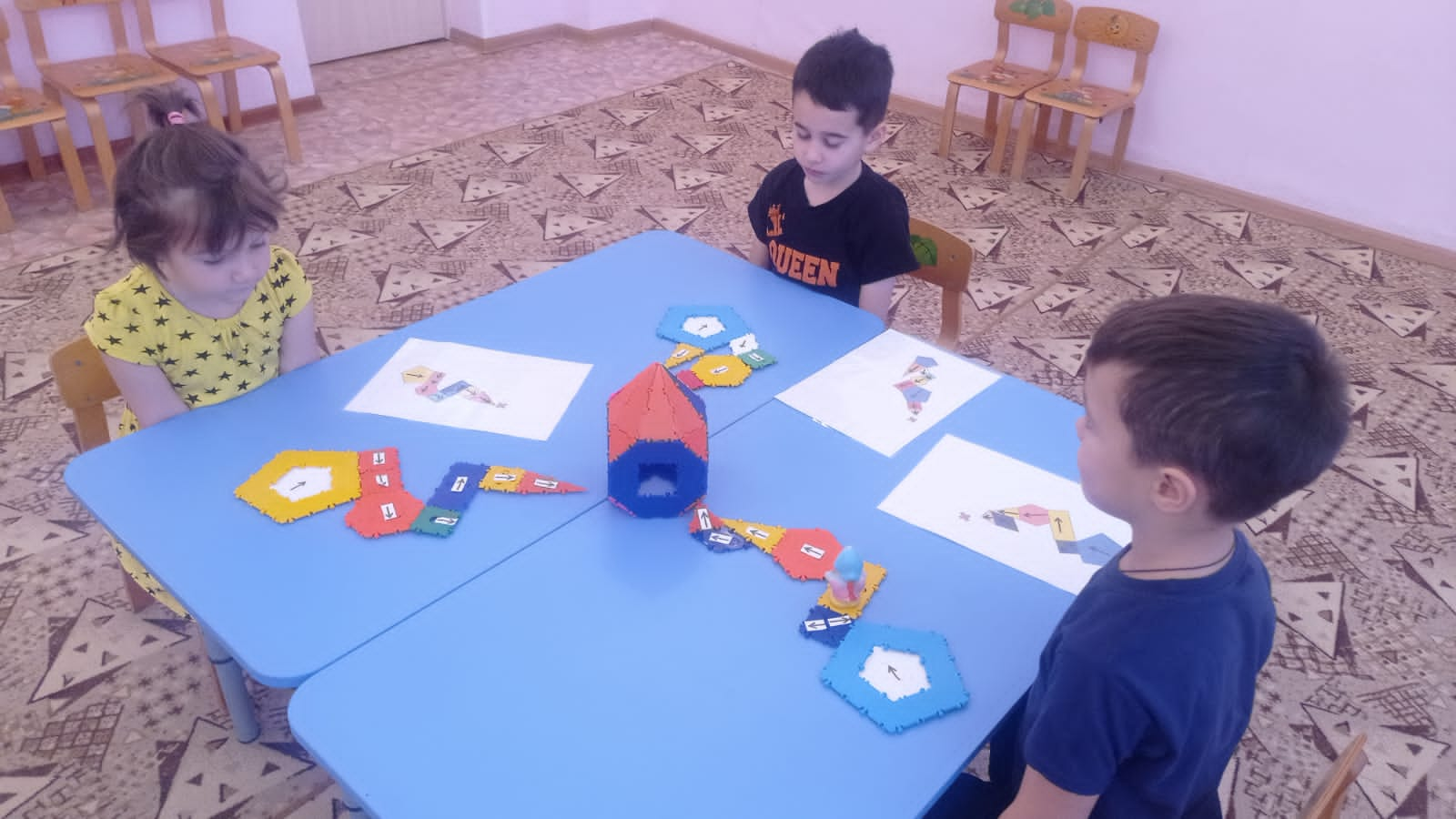 Непосредственно-образовательная деятельность«Дикие животные»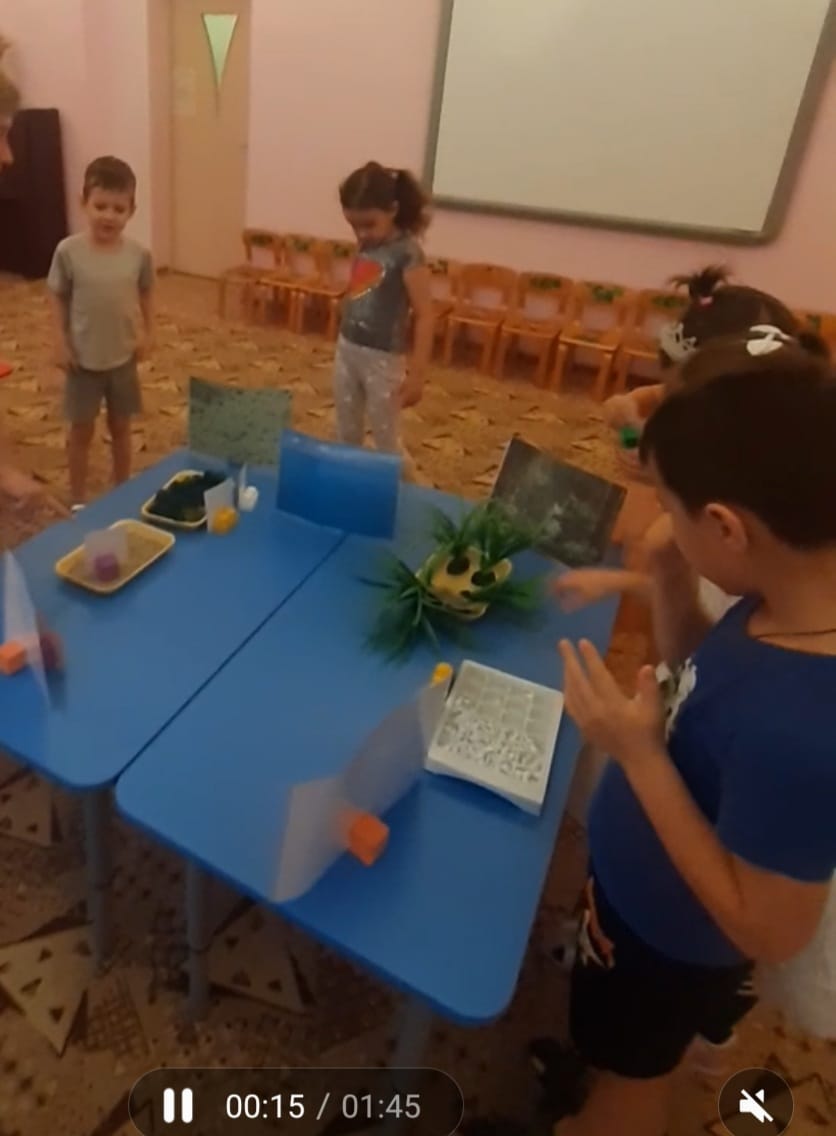 Непосредственно-образовательная деятельность«Развивающие счеты»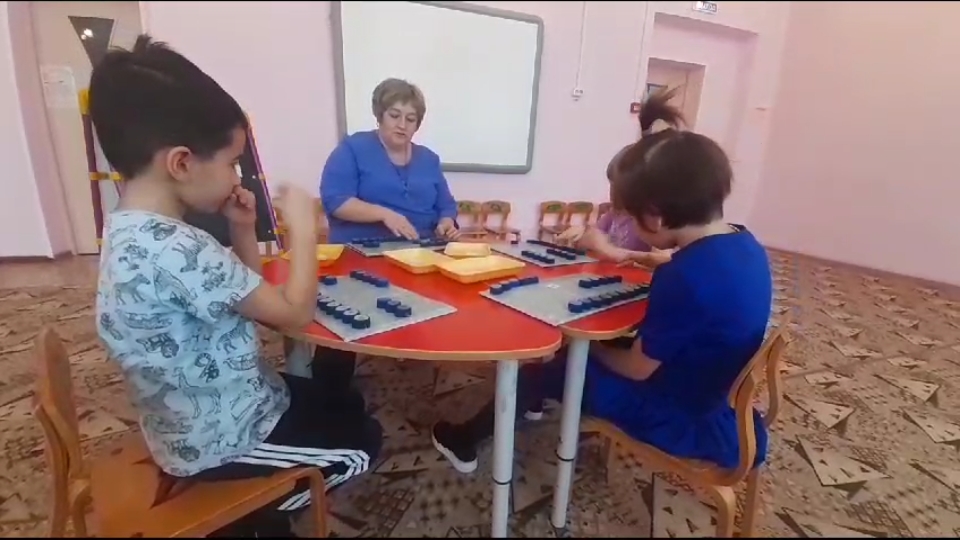 